Информация о  выпускниках 11 класса 2018 годаМБОУ «Юнкюрская СОШ имени В.И.Сергеева» Олекминского района РС(Я)Директор:                               Е.П.Гонт Информация о  выпускниках 9 класса 2018 годаМБОУ «Юнкюрская СОШ имени В.И.Сергеева» Олекминского района РС(Я)Всего выпускников- 17Получили аттестаты с отличием:  Костенко Дана ВладимировнаПродолжили обучение в 10 классе – 13 выпускниковРЕСПУБЛИКА САХА (ЯКУТИЯ)Муниципальное бюджетное общеобразовательное учреждение«Юнкюрская средняя общеобразовательная школа им.В.И.Сергеева»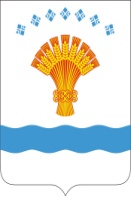 с. ЮнкюрСАХА ӨРӨСПҮҮБҮЛҮКЭТЭМуниципальнай бюджетнай                   уорэ5ин тэрилтэ                                       «Ункур орто оскуолата В.И.Сергеева аатынан»№Ф.И.О. выпускникаУчебное заведение, трудоустройство1Балбахов Сандал РуслановичОлекминский техникум механизации и электрификации сельского хозяйства, электрикбюджет2Винокуров Григорий АлексеевичМирнинский региональный технический колледж, разработка и эксплуатация нефтяных и газовых месторожденийбюджет3Габышева Наталья МихайловнаЯкутский колледж технологии и дизайна, дизайнер ландшафтабюджет4Гонт Артем РомановичИркутский национально-исследовательский государственный технический университет, менеджмент нефтегазовой промышленностиплатное обучение5Григорьева Лилия ГригорьевнаЯкутский педагогический колледж им. С.Ф. Гоголева, педагог дополнительного образованияплатное обучение6Жулева Алина КимовнаЯкутский промышленный техникум,  ювелирное отделениебюджет7Захарова Татьяна ИвановнаЯкутский колледж инновационных технологий, юриспруденциябюджет8Малых Александр ПавловичТомский индустриальный техникум, рекламаплатное обучение9Пшенников Станислав ГеннадьевичЯкутский летно-технический колледж, бортмеханикбюджет10Семенов Анатолий ЕгоровичСВФУ им. М.К.Аммосова, институт психологии,  (социальная (психосоциальная) работа с населениембюджет11Сигаева Лена АлексеевнаОлекминский техникум механизации и электрификации сельского хозяйства, нефтегазовое делобюджет12Торговкина Кристина ИльиничнаЯкутский колледж технологии и дизайна, графический дизайнербюджет13Шараборин Александр АндреевичФГБОУ ВПО «Санкт-Петербургский государственный экономический университет», факультет управления, Государственное и муниципальное управлениепо договору14Шараборин Данил КимовичЮжно-якутский технический колледж, автоматизация технических процессовбюджетРЕСПУБЛИКА САХА (ЯКУТИЯ)Муниципальное бюджетное общеобразовательное учреждение«Юнкюрская средняя общеобразовательная школа им.В.И.Сергеева»с. ЮнкюрСАХА ӨРӨСПҮҮБҮЛҮКЭТЭМуниципальнай бюджетнай                   уорэ5ин тэрилтэ                                       «Ункур орто оскуолата В.И.Сергеева аатынан»Алексеева Саина ВасильевнаБорисова Кристина ВасильевнаБылков Михаил ИгоревичКопылов Данил АлексеевичКоротких Данил НиколаевичКостенко Дана ВладимировнаКульбертинов Павел ГеннадьевичКутугутов Иван РомановичОсипова Яна ЯновнаСмогайлов Александр СергеевичСмогайлова Эвилина МихайловнаЧемпосов Вячеслав Игоревич Янков Иван ВасильевичПродолжили обучение в 10 классе других ОУ-  3 выпускникаДавыдов Роман Михайлович - 10 класс, МКОУ «СОШ № 15»     п. Светлый Мирнинского района РС(Я)Лыткин Евгений Андреевич, МБОУ «Вечерняя (сменная) средняя     общеобразовательная школа»Смогайлова Екатерина Сергеевна, МБОУ «Вечерняя (сменная) средняя    общеобразовательная школа»Продолжили обучение в ССУЗ- 1 выпускник Решетников Эльдар Еремеевич, Томский политехнический колледж, бурение нефтяных и газовых скважинДиректор:                               Е. П. Гонт